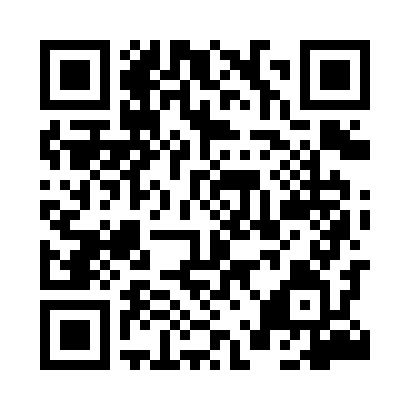 Prayer times for Laczaje, PolandWed 1 May 2024 - Fri 31 May 2024High Latitude Method: Angle Based RulePrayer Calculation Method: Muslim World LeagueAsar Calculation Method: HanafiPrayer times provided by https://www.salahtimes.comDateDayFajrSunriseDhuhrAsrMaghribIsha1Wed2:144:5512:255:347:5610:252Thu2:124:5312:255:357:5810:283Fri2:114:5112:255:368:0010:304Sat2:114:4912:255:378:0210:315Sun2:104:4712:255:388:0310:326Mon2:094:4512:255:398:0510:327Tue2:084:4312:255:408:0710:338Wed2:084:4112:245:418:0810:349Thu2:074:4012:245:428:1010:3410Fri2:064:3812:245:438:1210:3511Sat2:054:3612:245:448:1310:3612Sun2:054:3512:245:458:1510:3713Mon2:044:3312:245:468:1710:3714Tue2:034:3112:245:478:1810:3815Wed2:034:3012:245:488:2010:3916Thu2:024:2812:245:498:2110:3917Fri2:024:2712:245:508:2310:4018Sat2:014:2512:245:518:2410:4119Sun2:004:2412:255:518:2610:4120Mon2:004:2212:255:528:2710:4221Tue1:594:2112:255:538:2910:4322Wed1:594:2012:255:548:3010:4323Thu1:584:1812:255:558:3210:4424Fri1:584:1712:255:568:3310:4525Sat1:584:1612:255:568:3510:4526Sun1:574:1512:255:578:3610:4627Mon1:574:1412:255:588:3710:4728Tue1:564:1312:255:598:3910:4729Wed1:564:1212:256:008:4010:4830Thu1:564:1112:266:008:4110:4831Fri1:564:1012:266:018:4210:49